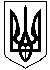 МІНІСТЕРСТВО ОСВІТИ І НАУКИ УКРАЇНИМиколаївський НАЦІОНАЛЬНИЙ університетімені В. О. СухомлинськогоНАКАЗ Про призначення соціальної стипендії студентам І-V курсів денної форми навчання на ІІ семестр 2020-2021н.р.У додаток до наказу № 38/с від 01.02.2021р.Призначити з 01.05.2021 р. соціальну стипендію на ІІ семестр 2020-2021 н.р. студенту денної форми навчання:262 групаСпеціальність: 122 Комп’ютерні науки Освітня програма: Комп’ютерні науки	Підстава: рапорт з резолюцією декана механіко – математичного факультету Гуріної О.В., витяг із протоколу засідання стипендіальної комісії №12 від 27.05.2021 р.2. Контроль виконання наказу покласти на покласти на проректора  з науково-педагогічної роботи Кузнецову О.А.Ректор							                       Валерій БУДАКДо бухг. передано – 1 коп.________________27.05.2021 р.Миколаїв№129/с№ПІБПільгиРейтинговий бал успішності за 100 бальною шкалоюРозмір стипендії, грнПеремітін  Максим ОлеговичОсоба з інвалідністю  ІІІ група49,861180Проект наказу вносить:Декан механіко - математичного факультету____________ О.В. Гуріна              (підпис)ПОГОДЖЕНО:Проректор з науково-педагогічної роботи____________  О. А. Кузнецова              (підпис)Юрисконсульт____________ О.Ю. Тимошенко             (підпис)Головний бухгалтер____________ Г.М. Тогоєва              (підпис)Керівник навчального відділу____________ О. С. Трофимишина              (підпис)Голова студентської ради____________ М.В. Кабаль              (підпис)